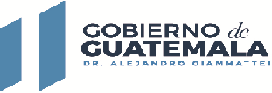 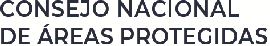 Periodo: Del 01 al 30 de Septiembre 2022No.RenglónNombre y ApellidosServicios Técnicos / ProfesionalesContrato o ActaVigencia del ContratoPorcentaje de pagoValor en quetzalesPeriodo de PagoCURNITDescripción1183Victor Armando Perez DíazServicios TécnicosActa Administrativa 09-202201-08-2022al 05-12-202219%Q	7,980.00segundo pago216379790267Servicios técnicos de apoyo en revisión, análisis y seguimiento de procesos dentro del ámbito jurídico que requiera la Dirección de Proyectos y la Dirección de Recursos Humanos del Consejo Nacional de Áreas Protegidas - CONAP- relacionados con expedientes de procesos laborales y otros requerimientos.2181Oscar Amed Juarez SosaServicios ProfesionalesActa Administrativa 08-202215-07-2022al 14/11/202220%Q	19,200.00pimer pago21631758096KSERVICIOS PROFESIONALES PARA LAELABORACIÓN DEL PLAN MAESTRO DEL PARQUE REGIONAL MUNICIPAL "LA VIEJA CATARINA"UBICADO EN EL MUNICIPIO DE JACALTENANGO, DEPARTAMENTO DE HUEHUETENANGO, FINANCIADO POR PARTE DEL PROYECTOCONSOLIDACIÓN DEL SIGAP -LIFE WEB-.